Fiche d'inscription stage d’automne 2023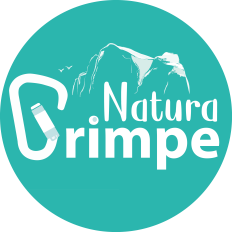 Lieux : sites d’escalade de Teyssières1 à 3 séances au choix.Cochez ou surlignez  le stage de votre choix :Encadrement et enseignement de l’escaladeAssuré par une monitrice d’escalade diplômée d’Etat, spécialité milieux naturels.Matériel fourni (baudrier, cordes, casque...) Prêt des chaussons d’escalade.Responsabilité individuelle conseillée. A partir de 6 ans (niveau CP.)Tarifs par pers. et informations importantes35€* 1 Séance / 62€* 2 séances / 90€** 3 séances *30€ pour les adhérents à Natura Grimpe Asso.**85€ pour les fratries ou les adhérents à Natura Grimpe AssoRèglement en espèces, par virement bancaire ou par chèque adressé à l'ordre de Mathilde Eckens.Code IBAN : FR76 1390 6001 2100 1948 3433 015. BIC/SWIFT : AGRIFRPP839Complétez l’encadré ci-dessous. L’inscription est effective à compter de la réception du règlement du stage. Vous pouvez retourner cette fiche d’inscription par mail ou par voie postale. Le déroulé du stage est présenté sur le site internet. Prévoyez un sac à dos, des chaussures de sport (pas de semelles plates), un vêtement chaud, de l’eau et une collation.